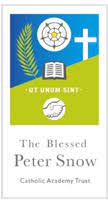 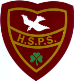 Dear Colleague,Thank you for your interest in the position of SENDCo at Holy Spirit Catholic Primary Academy.  The post is for 2.5 days and is a non-teaching role. Our school is located Heckmondwike, and has been on the present site since it opened in March 1968.  It is next to Holy Spirit Catholic church, where we regularly celebrate our whole school, key stage and individual class masses.  We are a single form entry school with 210 pupils currently on roll, 39 of these are on the SEN register.Our mission statement – Building God’s kingdom of peace, love and justice’ is underpinned by our school virtues which are reflected in everything we do and say.  As stated in our ‘Outstanding’ RE inspection in July 2022:‘This is an Outstanding Catholic Primary School• Pupils have a full understanding of the mission of the school, they embody theChristian virtues that underpin that mission and so contribute significantly to theapplication of the school’s mission to ‘build God’s kingdom of love, peace and justice’ intheir daily lives.• The school is a strong, joyful community where high-quality relationships of mutualtrust and support abound.’Developing all our children to achieve their true potential is what we are all about, we were judged ‘Good’ by Ofsted in December 2022:Leaders ensure that pupils with SEND are identified early and that their needs are met. Well-trained staff work with pupils to ensure that they can access the curriculum and achieve. For example, pupils’ use of the new sensory room ensures that children are appropriately settled before entering their classroom.This is an exciting and rare opportunity for the successful candidate to join our truly fantastic school and we would welcome applications from both experienced SENDCOs and those looking to become a SENDCO for the first time.   Please do not hesitate to get in touch if you have any questions, we are more than happy to help.We look forward to receiving your application,Yours faithfully,Mrs Claire BassHeadteacher